Figure S3- Distribution of landscapes bellow (in green) and above (in grey) theoretical critical thresholds of natural vegetation loss. In the 70% scenario, for example, species would disappear in a landscape if 70% was deforested.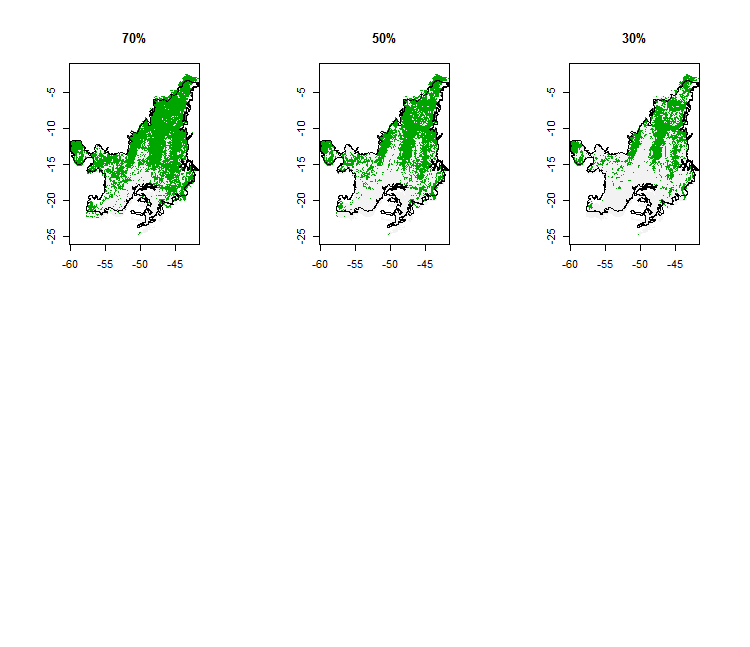 